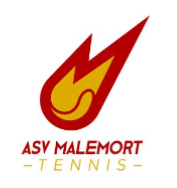 FICHE D’INSCRIPTION POUR UN NOUVEL ADHERENTMerci de remplir à l’ordinateur et d’imprimer si c’est possibleNOMPRENOMDATE DE NAISSANCENATIONALITEADRESSEADRESSEADRESSEADRESSELieuN° et voieCode postalCommuneCONTACTCONTACTCONTACTCONTACTEmail 1Portable 1Email 2Portable 2FORMULE CHOISIE (à remplir par le club)FORMULE CHOISIE (à remplir par le club)FORMULE CHOISIE (à remplir par le club)FORMULE CHOISIE (à remplir par le club)FORMULE CHOISIE (à remplir par le club)FORMULE CHOISIE (à remplir par le club)FORMULE CHOISIE (à remplir par le club)FORMULE CHOISIE (à remplir par le club)GTGT+EDTEDT+CECMC2CEACEA+